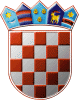 REPUBLIKA HRVATSKASISAČKO-MOSLAVAČKA ŽUPANIJAOPĆINA VELIKA LUDINAOPĆINSKO VIJEĆEKLASA:   214-01/23-01/11   		                                       URBROJ: 2176-19-02-23-4Velika Ludina, 01.06.2023.                 Na temelju članka 59. stavak 2. Zakona o zaštiti od požara („Narodne novine“ broj: 92/10 i 114/22) i članka 34. i 35. Statuta Općine Velika Ludina ("Službene novine" Općine Velika Ludina broj: 3/22 i 5/22 ), Općinsko vijeće Općine Velika Ludina na svojoj 20. sjednici održanoj 01.06.2023. godine, donijelo je                                  I. IZMJENE I DOPUNE P R O G R A M A         vatrogastvo i civilna zaštita I	Sredstva za ostvarivanje I. izmjena i dopuna  Programa vatrogastvo i civilna zaštita Općine Velika Ludina za 2023. godinu osiguravaju se u II. Izmjenama i dopunama Proračuna Općine Velika Ludina za 2023. godinu kako slijedi: III. izmjene i dopune Programa vatrogastvo i civilna zaštita sastavni je dio II. izmjena i dopuna Proračuna Općine Velika Ludina za 2023. godinu.III	I. Izmjene i dopune Programa stupaju na snagu osmog dana od dana objave u „Službenim novinama Općine Velika Ludina“.OPĆINSKO VIJEĆE OPĆINE VELIKA LUDINA    Predsjednik:			                                                                    Vjekoslav Kamenščak    Red.br.             N A Z I VTEKUĆI PLAN 2023. EUROPovećanje/ smanjeneI.  IZMJEN I DOPUNEPLANA 2023Program : 1006Program : 10061.Vatrogasna zajednica Općine V. LudinaA- 100601               36.000,0010.000,0046.000,00Ttransferi VZO V. Ludina                                                   17.253,972.000,0019.253,97DVD Okoli- kupnja modula0,008.000,008.000,00Naknade zapovjedniku i predsjedniku središnjeg DVD-a       Vidrenjak	8.626,980,008.626.98Naknada vatrogascima za izlazak na požar i druge intervencije                        10.119,050,0010.119,052.Civilna zaštitaA-100602664,000,00664,00Transferi 664,000,00664,003.Hrvatska gorska služba spašavanjaA-100603664,00664,001.328,004.DVD Velika LudinaA-1006050,001.500,001.500,00UKUPNO 37.328,0012.164,0049.492,00